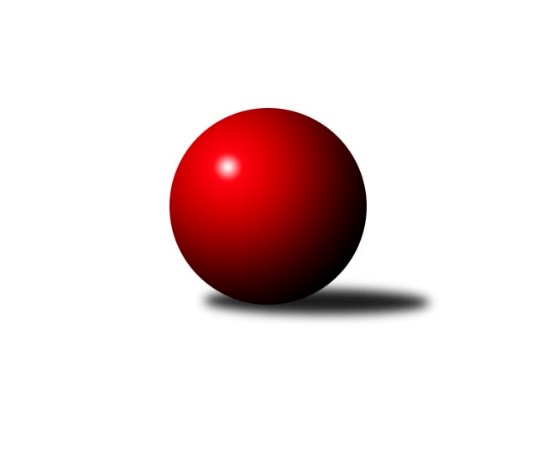 Č.17Ročník 2022/2023	26.5.2024 Interliga 2022/2023Statistika 17. kolaTabulka družstev:		družstvo	záp	výh	rem	proh	skore	sety	průměr	body	plné	dorážka	chyby	1.	ŠKK Trstená Starek	16	15	0	1	90.5 : 37.5 	(222.0 : 162.0)	3637	30	2343	1295	7.3	2.	ŠK Železiarne Podbrezová	18	15	0	3	103.0 : 41.0 	(268.5 : 163.5)	3662	30	2346	1316	9	3.	SKK Rokycany	17	12	1	4	91.5 : 44.5 	(245.0 : 163.0)	3582	25	2309	1272	10.6	4.	TJ Valašské Meziříčí	17	10	1	6	79.0 : 57.0 	(221.5 : 186.5)	3601	21	2332	1269	8.7	5.	KK Slavoj Praha	16	8	2	6	67.0 : 61.0 	(192.5 : 191.5)	3583	18	2319	1263	12.3	6.	KK Ježci Jihlava	16	7	3	6	67.0 : 61.0 	(203.5 : 180.5)	3572	17	2317	1255	12.6	7.	TJ Lokomotíva Vrútky	17	6	1	10	55.0 : 81.0 	(189.0 : 219.0)	3443	13	2276	1167	20	8.	TJ Sokol Brno Husovice	16	5	1	10	50.0 : 78.0 	(167.5 : 216.5)	3497	11	2296	1200	13.8	9.	TJ Rakovice	17	5	1	11	61.0 : 75.0 	(197.0 : 211.0)	3566	11	2314	1252	12.4	10.	FTC KO Fiľakovo	16	4	1	11	46.0 : 82.0 	(162.0 : 222.0)	3427	9	2272	1155	15.3	11.	SKK Hořice	17	4	0	13	44.0 : 92.0 	(167.5 : 240.5)	3465	8	2279	1186	13.9	12.	KK Tatran Sučany	17	3	1	13	46.0 : 90.0 	(164.0 : 244.0)	3431	7	2274	1157	19.9Tabulka doma:		družstvo	záp	výh	rem	proh	skore	sety	průměr	body	maximum	minimum	1.	ŠK Železiarne Podbrezová	10	9	0	1	58.0 : 22.0 	(152.0 : 88.0)	3673	18	3775	3613	2.	ŠKK Trstená Starek	8	8	0	0	47.5 : 16.5 	(118.5 : 73.5)	3757	16	3856	3642	3.	TJ Valašské Meziříčí	9	7	1	1	51.0 : 21.0 	(125.5 : 90.5)	3620	15	3757	3539	4.	SKK Rokycany	8	7	0	1	44.5 : 19.5 	(115.0 : 77.0)	3650	14	3722	3607	5.	TJ Lokomotíva Vrútky	8	6	1	1	41.0 : 23.0 	(103.0 : 89.0)	3625	13	3704	3528	6.	KK Slavoj Praha	7	5	1	1	37.0 : 19.0 	(92.5 : 75.5)	3637	11	3682	3579	7.	KK Ježci Jihlava	8	5	0	3	39.0 : 25.0 	(110.5 : 81.5)	3508	10	3601	3384	8.	TJ Rakovice	9	4	1	4	39.0 : 33.0 	(112.5 : 103.5)	3565	9	3695	3420	9.	FTC KO Fiľakovo	9	4	1	4	34.0 : 38.0 	(102.0 : 114.0)	3466	9	3599	3339	10.	TJ Sokol Brno Husovice	7	4	0	3	25.0 : 31.0 	(80.0 : 88.0)	3473	8	3640	3396	11.	SKK Hořice	8	4	0	4	27.0 : 37.0 	(86.0 : 106.0)	3497	8	3571	3398	12.	KK Tatran Sučany	9	3	1	5	33.0 : 39.0 	(100.0 : 116.0)	3547	7	3724	3421Tabulka venku:		družstvo	záp	výh	rem	proh	skore	sety	průměr	body	maximum	minimum	1.	ŠKK Trstená Starek	8	7	0	1	43.0 : 21.0 	(103.5 : 88.5)	3622	14	3749	3531	2.	ŠK Železiarne Podbrezová	8	6	0	2	45.0 : 19.0 	(116.5 : 75.5)	3661	12	3829	3586	3.	SKK Rokycany	9	5	1	3	47.0 : 25.0 	(130.0 : 86.0)	3574	11	3827	3026	4.	KK Ježci Jihlava	8	2	3	3	28.0 : 36.0 	(93.0 : 99.0)	3580	7	3653	3522	5.	KK Slavoj Praha	9	3	1	5	30.0 : 42.0 	(100.0 : 116.0)	3577	7	3775	3366	6.	TJ Valašské Meziříčí	8	3	0	5	28.0 : 36.0 	(96.0 : 96.0)	3599	6	3748	3503	7.	TJ Sokol Brno Husovice	9	1	1	7	25.0 : 47.0 	(87.5 : 128.5)	3499	3	3630	3371	8.	TJ Rakovice	8	1	0	7	22.0 : 42.0 	(84.5 : 107.5)	3567	2	3745	3423	9.	FTC KO Fiľakovo	7	0	0	7	12.0 : 44.0 	(60.0 : 108.0)	3421	0	3569	3280	10.	KK Tatran Sučany	8	0	0	8	13.0 : 51.0 	(64.0 : 128.0)	3417	0	3537	3292	11.	SKK Hořice	9	0	0	9	17.0 : 55.0 	(81.5 : 134.5)	3461	0	3594	3363	12.	TJ Lokomotíva Vrútky	9	0	0	9	14.0 : 58.0 	(86.0 : 130.0)	3422	0	3544	3278Tabulka podzimní části:		družstvo	záp	výh	rem	proh	skore	sety	průměr	body	doma	venku	1.	ŠKK Trstená Starek	11	11	0	0	64.5 : 23.5 	(154.5 : 109.5)	3641	22 	6 	0 	0 	5 	0 	0	2.	ŠK Železiarne Podbrezová	11	9	0	2	62.0 : 26.0 	(159.5 : 104.5)	3677	18 	4 	0 	1 	5 	0 	1	3.	SKK Rokycany	11	7	1	3	55.5 : 32.5 	(150.5 : 113.5)	3554	15 	6 	0 	0 	1 	1 	3	4.	KK Ježci Jihlava	11	5	3	3	50.0 : 38.0 	(146.0 : 118.0)	3574	13 	4 	0 	2 	1 	3 	1	5.	TJ Valašské Meziříčí	11	6	1	4	50.0 : 38.0 	(139.5 : 124.5)	3605	13 	4 	1 	0 	2 	0 	4	6.	TJ Rakovice	11	5	1	5	46.0 : 42.0 	(139.5 : 124.5)	3617	11 	4 	1 	1 	1 	0 	4	7.	KK Slavoj Praha	11	4	2	5	43.0 : 45.0 	(128.5 : 135.5)	3598	10 	3 	1 	1 	1 	1 	4	8.	TJ Lokomotíva Vrútky	11	4	1	6	39.0 : 49.0 	(128.5 : 135.5)	3448	9 	4 	1 	1 	0 	0 	5	9.	TJ Sokol Brno Husovice	11	4	1	6	36.0 : 52.0 	(116.0 : 148.0)	3508	9 	3 	0 	2 	1 	1 	4	10.	KK Tatran Sučany	11	2	1	8	29.0 : 59.0 	(113.5 : 150.5)	3465	5 	2 	1 	3 	0 	0 	5	11.	SKK Hořice	11	2	0	9	25.0 : 63.0 	(102.5 : 161.5)	3479	4 	2 	0 	3 	0 	0 	6	12.	FTC KO Fiľakovo	11	1	1	9	28.0 : 60.0 	(105.5 : 158.5)	3431	3 	1 	1 	3 	0 	0 	6Tabulka jarní části:		družstvo	záp	výh	rem	proh	skore	sety	průměr	body	doma	venku	1.	ŠK Železiarne Podbrezová	7	6	0	1	41.0 : 15.0 	(109.0 : 59.0)	3630	12 	5 	0 	0 	1 	0 	1 	2.	SKK Rokycany	6	5	0	1	36.0 : 12.0 	(94.5 : 49.5)	3626	10 	1 	0 	1 	4 	0 	0 	3.	ŠKK Trstená Starek	5	4	0	1	26.0 : 14.0 	(67.5 : 52.5)	3652	8 	2 	0 	0 	2 	0 	1 	4.	KK Slavoj Praha	5	4	0	1	24.0 : 16.0 	(64.0 : 56.0)	3567	8 	2 	0 	0 	2 	0 	1 	5.	TJ Valašské Meziříčí	6	4	0	2	29.0 : 19.0 	(82.0 : 62.0)	3599	8 	3 	0 	1 	1 	0 	1 	6.	FTC KO Fiľakovo	5	3	0	2	18.0 : 22.0 	(56.5 : 63.5)	3432	6 	3 	0 	1 	0 	0 	1 	7.	KK Ježci Jihlava	5	2	0	3	17.0 : 23.0 	(57.5 : 62.5)	3550	4 	1 	0 	1 	1 	0 	2 	8.	SKK Hořice	6	2	0	4	19.0 : 29.0 	(65.0 : 79.0)	3449	4 	2 	0 	1 	0 	0 	3 	9.	TJ Lokomotíva Vrútky	6	2	0	4	16.0 : 32.0 	(60.5 : 83.5)	3475	4 	2 	0 	0 	0 	0 	4 	10.	TJ Sokol Brno Husovice	5	1	0	4	14.0 : 26.0 	(51.5 : 68.5)	3468	2 	1 	0 	1 	0 	0 	3 	11.	KK Tatran Sučany	6	1	0	5	17.0 : 31.0 	(50.5 : 93.5)	3418	2 	1 	0 	2 	0 	0 	3 	12.	TJ Rakovice	6	0	0	6	15.0 : 33.0 	(57.5 : 86.5)	3484	0 	0 	0 	3 	0 	0 	3 Zisk bodů pro družstvo:		jméno hráče	družstvo	body	zápasy	v %	dílčí body	sety	v %	1.	Mikolaj Konopka 	ŠKK Trstená Starek 	15	/	16	(94%)	46	/	64	(72%)	2.	Rostislav Gorecký 	TJ Valašské Meziříčí 	15	/	17	(88%)	56.5	/	68	(83%)	3.	Radek Hejhal 	SKK Rokycany 	15	/	17	(88%)	49	/	68	(72%)	4.	Peter Nemček 	ŠK Železiarne Podbrezová 	15	/	18	(83%)	58	/	72	(81%)	5.	Jiří Veselý 	ŠK Železiarne Podbrezová 	15	/	18	(83%)	48.5	/	72	(67%)	6.	Miroslav Šnejdar ml.	SKK Rokycany 	14	/	17	(82%)	44.5	/	68	(65%)	7.	Zdeněk Gartus 	KK Slavoj Praha 	13	/	16	(81%)	48.5	/	64	(76%)	8.	Marcel Ivančík 	TJ Rakovice 	13	/	17	(76%)	39	/	68	(57%)	9.	Jan Bína 	ŠK Železiarne Podbrezová 	13	/	18	(72%)	49	/	72	(68%)	10.	Jaroslav Hažva 	KK Slavoj Praha 	12.5	/	16	(78%)	43	/	64	(67%)	11.	Petr Hendrych 	TJ Sokol Brno Husovice 	12	/	16	(75%)	38	/	64	(59%)	12.	Jan Endršt 	SKK Rokycany 	12	/	17	(71%)	45.5	/	68	(67%)	13.	Tomáš Cabák 	TJ Valašské Meziříčí 	12	/	17	(71%)	45	/	68	(66%)	14.	Petr Dobeš ml.	KK Ježci Jihlava 	11	/	14	(79%)	38.5	/	56	(69%)	15.	Daniel Braun 	KK Ježci Jihlava 	11	/	15	(73%)	39.5	/	60	(66%)	16.	Marián Ruttkay 	TJ Lokomotíva Vrútky 	11	/	15	(73%)	38.5	/	60	(64%)	17.	Peter Magala 	TJ Rakovice 	11	/	15	(73%)	36	/	60	(60%)	18.	Michal Szulc 	ŠKK Trstená Starek 	11	/	16	(69%)	43	/	64	(67%)	19.	Robin Parkan 	KK Ježci Jihlava 	11	/	16	(69%)	42.5	/	64	(66%)	20.	Bystrík Vadovič 	ŠK Železiarne Podbrezová 	11	/	17	(65%)	41	/	68	(60%)	21.	Milan Tomka 	TJ Lokomotíva Vrútky 	11	/	17	(65%)	41	/	68	(60%)	22.	Boris Šintál 	TJ Rakovice 	11	/	17	(65%)	40.5	/	68	(60%)	23.	Lukáš Juris 	ŠKK Trstená Starek 	10	/	11	(91%)	33.5	/	44	(76%)	24.	Roman Bukový 	KK Tatran Sučany 	10	/	16	(63%)	39	/	64	(61%)	25.	David Urbánek 	SKK Hořice 	10	/	16	(63%)	35.5	/	64	(55%)	26.	Michal Bučko 	SKK Rokycany 	9.5	/	15	(63%)	36	/	60	(60%)	27.	Damián Knapp 	FTC KO Fiľakovo 	9	/	14	(64%)	30.5	/	56	(54%)	28.	Martin Kozák 	ŠKK Trstená Starek 	9	/	15	(60%)	29	/	60	(48%)	29.	Andrej Balco 	ŠK Železiarne Podbrezová 	8	/	12	(67%)	27.5	/	48	(57%)	30.	Alexander Šimon 	FTC KO Fiľakovo 	8	/	13	(62%)	25	/	52	(48%)	31.	Ondřej Topič 	TJ Valašské Meziříčí 	8	/	14	(57%)	28	/	56	(50%)	32.	Peter Marček 	TJ Lokomotíva Vrútky 	8	/	16	(50%)	35	/	64	(55%)	33.	Michal Šimek 	TJ Sokol Brno Husovice 	8	/	16	(50%)	30	/	64	(47%)	34.	Dominik Ruml 	SKK Hořice 	8	/	17	(47%)	35	/	68	(51%)	35.	Tomáš Pašiak 	ŠK Železiarne Podbrezová 	7	/	12	(58%)	24	/	48	(50%)	36.	Eduard Ilovský 	KK Tatran Sučany 	7	/	12	(58%)	23.5	/	48	(49%)	37.	Róbert Kluka 	FTC KO Fiľakovo 	7	/	14	(50%)	26.5	/	56	(47%)	38.	Michal Jirouš 	SKK Rokycany 	7	/	16	(44%)	29	/	64	(45%)	39.	František Rusín 	KK Slavoj Praha 	6.5	/	13	(50%)	25	/	52	(48%)	40.	Ivan Čech 	ŠKK Trstená Starek 	6.5	/	15	(43%)	31.5	/	60	(53%)	41.	Michal Koubek 	KK Slavoj Praha 	6	/	13	(46%)	23	/	52	(44%)	42.	Peter Adamec 	KK Tatran Sučany 	6	/	14	(43%)	25	/	56	(45%)	43.	Martin Dolnák 	TJ Rakovice 	6	/	14	(43%)	23	/	56	(41%)	44.	Mojmír Holec 	KK Ježci Jihlava 	6	/	15	(40%)	28	/	60	(47%)	45.	Patrik Flachbart 	FTC KO Fiľakovo 	6	/	16	(38%)	33	/	64	(52%)	46.	Šimon Magala 	TJ Rakovice 	6	/	16	(38%)	28.5	/	64	(45%)	47.	Jiří Mrlík 	TJ Valašské Meziříčí 	6	/	17	(35%)	32.5	/	68	(48%)	48.	Milan Wagner 	SKK Rokycany 	5	/	5	(100%)	16	/	20	(80%)	49.	Tomáš Juřík 	TJ Valašské Meziříčí 	5	/	5	(100%)	13	/	20	(65%)	50.	Radim Metelka 	TJ Valašské Meziříčí 	5	/	7	(71%)	18.5	/	28	(66%)	51.	Lukáš Janko 	KK Slavoj Praha 	5	/	8	(63%)	18	/	32	(56%)	52.	Tomáš ŽiŽlavskÝ 	TJ Sokol Brno Husovice 	5	/	12	(42%)	24.5	/	48	(51%)	53.	Stanislav Partl 	KK Ježci Jihlava 	5	/	13	(38%)	19	/	52	(37%)	54.	Radek Kroupa 	SKK Hořice 	5	/	14	(36%)	25	/	56	(45%)	55.	Stanislav Kupčok 	TJ Lokomotíva Vrútky 	5	/	14	(36%)	23.5	/	56	(42%)	56.	Patrik Čabuda 	KK Tatran Sučany 	4	/	7	(57%)	13	/	28	(46%)	57.	Vojtěch Špelina 	SKK Rokycany 	4	/	9	(44%)	19	/	36	(53%)	58.	Jaromír Šklíba 	SKK Hořice 	4	/	10	(40%)	19	/	40	(48%)	59.	Martin Hažva 	SKK Hořice 	4	/	10	(40%)	18.5	/	40	(46%)	60.	David PlŠek 	TJ Sokol Brno Husovice 	4	/	10	(40%)	17.5	/	40	(44%)	61.	Martin Ilovský 	KK Tatran Sučany 	4	/	11	(36%)	19.5	/	44	(44%)	62.	Adam Dibdiak 	TJ Lokomotíva Vrútky 	4	/	12	(33%)	20.5	/	48	(43%)	63.	Libor Škoula 	TJ Sokol Brno Husovice 	4	/	13	(31%)	22	/	52	(42%)	64.	Dalibor Jandík 	TJ Valašské Meziříčí 	4	/	14	(29%)	16	/	56	(29%)	65.	Martin Starek 	ŠKK Trstená Starek 	3	/	5	(60%)	11	/	20	(55%)	66.	Erik Gallo 	ŠK Železiarne Podbrezová 	3	/	6	(50%)	11.5	/	24	(48%)	67.	Peter Šibal 	ŠKK Trstená Starek 	3	/	8	(38%)	13.5	/	32	(42%)	68.	Tomáš Prívozník 	TJ Rakovice 	3	/	9	(33%)	13	/	36	(36%)	69.	Petr Pavlík 	KK Slavoj Praha 	3	/	10	(30%)	15.5	/	40	(39%)	70.	Vojtěch Tulka 	SKK Hořice 	3	/	11	(27%)	16	/	44	(36%)	71.	Vít Jírovec 	KK Ježci Jihlava 	3	/	12	(25%)	17.5	/	48	(36%)	72.	Evžen Valtr 	KK Slavoj Praha 	3	/	12	(25%)	16.5	/	48	(34%)	73.	Sándor Szabó 	FTC KO Fiľakovo 	3	/	12	(25%)	14.5	/	48	(30%)	74.	Václav Mazur 	TJ Sokol Brno Husovice 	3	/	13	(23%)	20.5	/	52	(39%)	75.	Róbert Véreš 	KK Tatran Sučany 	3	/	13	(23%)	18.5	/	52	(36%)	76.	Ján Kubena 	TJ Lokomotíva Vrútky 	3	/	13	(23%)	16.5	/	52	(32%)	77.	Milan Kojnok 	FTC KO Fiľakovo 	3	/	15	(20%)	25.5	/	60	(43%)	78.	Tomáš Valík 	KK Ježci Jihlava 	2	/	4	(50%)	8.5	/	16	(53%)	79.	Ján Ondrejčík ml.	KK Tatran Sučany 	2	/	8	(25%)	9	/	32	(28%)	80.	Petr Vaněk 	SKK Hořice 	2	/	11	(18%)	13.5	/	44	(31%)	81.	Dušan Ryba 	TJ Sokol Brno Husovice 	2	/	12	(17%)	13	/	48	(27%)	82.	Ondřej Matula 	KK Ježci Jihlava 	1	/	1	(100%)	3	/	4	(75%)	83.	Dalibor Tuček 	TJ Valašské Meziříčí 	1	/	1	(100%)	2	/	4	(50%)	84.	Lukáš Nesteš 	TJ Rakovice 	1	/	4	(25%)	6.5	/	16	(41%)	85.	Marek Štefančík 	ŠKK Trstená Starek 	1	/	4	(25%)	6	/	16	(38%)	86.	Roman Pytlík 	SKK Rokycany 	1	/	4	(25%)	6	/	16	(38%)	87.	Michal Markus 	TJ Valašské Meziříčí 	1	/	5	(20%)	8	/	20	(40%)	88.	Radimír Bolibruch 	KK Tatran Sučany 	1	/	6	(17%)	7	/	24	(29%)	89.	Ján Bažík 	KK Tatran Sučany 	1	/	6	(17%)	3.5	/	24	(15%)	90.	Adam Tomka 	TJ Lokomotíva Vrútky 	1	/	14	(7%)	13	/	56	(23%)	91.	Roman Magala 	TJ Rakovice 	0	/	1	(0%)	1	/	4	(25%)	92.	Vladimír Výrek 	TJ Valašské Meziříčí 	0	/	1	(0%)	1	/	4	(25%)	93.	Michal Juroška 	TJ Valašské Meziříčí 	0	/	1	(0%)	1	/	4	(25%)	94.	Ladislav Flachbart 	FTC KO Fiľakovo 	0	/	1	(0%)	1	/	4	(25%)	95.	Šimon Milan 	TJ Rakovice 	0	/	1	(0%)	1	/	4	(25%)	96.	Martin Zvoníček 	SKK Hořice 	0	/	1	(0%)	0	/	4	(0%)	97.	Damián Bielik 	TJ Rakovice 	0	/	2	(0%)	3	/	8	(38%)	98.	Richard Varga 	TJ Rakovice 	0	/	2	(0%)	1.5	/	8	(19%)	99.	Kristián Čaba 	FTC KO Fiľakovo 	0	/	3	(0%)	2	/	12	(17%)	100.	Patrik Kovács 	FTC KO Fiľakovo 	0	/	3	(0%)	2	/	12	(17%)	101.	Kristián Soják 	ŠK Železiarne Podbrezová 	0	/	4	(0%)	4	/	16	(25%)	102.	Ondřej Černý 	SKK Hořice 	0	/	7	(0%)	5	/	28	(18%)Průměry na kuželnách:		kuželna	průměr	plné	dorážka	chyby	výkon na hráče	1.	Trstená, 1-4	3699	2373	1326	8.7	(616.7)	2.	SK Žižkov Praha, 1-4	3606	2344	1262	12.3	(601.1)	3.	Vrútky, 1-4	3599	2343	1255	14.6	(599.9)	4.	Podbrezová, 1-6	3593	2328	1264	12.3	(598.9)	5.	SKK Rokycany, 1-4	3586	2334	1252	13.1	(597.8)	6.	TJ Valašské Meziříčí, 1-4	3566	2309	1257	11.3	(594.4)	7.	Rakovice, 1-4	3561	2323	1238	11.1	(593.7)	8.	Sučany, 1-4	3558	2320	1238	16.6	(593.1)	9.	SKK Hořice, 1-4	3532	2317	1214	15.7	(588.7)	10.	TJ Sokol Brno IV, 1-4	3493	2287	1205	14.6	(582.3)	11.	KK PSJ Jihlava, 1-4	3469	2269	1200	14.5	(578.3)	12.	Fiľakovo, 1-4	3446	2236	1209	11.7	(574.4)Nejlepší výkony na kuželnách:Trstená, 1-4ŠKK Trstená Starek	3856	10. kolo	Ivan Čech 	ŠKK Trstená Starek	692	1. koloŠKK Trstená Starek	3814	1. kolo	Michal Szulc 	ŠKK Trstená Starek	688	3. koloŠKK Trstená Starek	3799	3. kolo	Michal Szulc 	ŠKK Trstená Starek	683	9. koloŠKK Trstená Starek	3783	9. kolo	Mikolaj Konopka 	ŠKK Trstená Starek	678	5. koloKK Slavoj Praha	3775	3. kolo	Peter Magala 	TJ Rakovice	673	10. koloŠKK Trstená Starek	3758	17. kolo	Mikolaj Konopka 	ŠKK Trstená Starek	667	9. koloŠKK Trstená Starek	3750	5. kolo	Jan Endršt 	SKK Rokycany	663	5. koloTJ Valašské Meziříčí	3748	1. kolo	Mikolaj Konopka 	ŠKK Trstená Starek	661	7. koloTJ Rakovice	3745	10. kolo	Jaroslav Hažva 	KK Slavoj Praha	659	3. koloŠKK Trstená Starek	3656	7. kolo	Mikolaj Konopka 	ŠKK Trstená Starek	656	10. koloSK Žižkov Praha, 1-4TJ Rakovice	3713	4. kolo	Jaroslav Hažva 	KK Slavoj Praha	696	4. koloKK Slavoj Praha	3682	4. kolo	Jaroslav Hažva 	KK Slavoj Praha	674	2. koloKK Slavoj Praha	3663	11. kolo	Jaroslav Hažva 	KK Slavoj Praha	664	6. koloKK Slavoj Praha	3661	9. kolo	Tomáš Cabák 	TJ Valašské Meziříčí	664	6. koloKK Slavoj Praha	3654	6. kolo	Jaroslav Hažva 	KK Slavoj Praha	656	16. koloKK Ježci Jihlava	3653	11. kolo	Zdeněk Gartus 	KK Slavoj Praha	645	9. koloTJ Valašské Meziříčí	3648	6. kolo	Marcel Ivančík 	TJ Rakovice	644	4. koloKK Slavoj Praha	3634	16. kolo	Petr Dobeš ml.	KK Ježci Jihlava	642	11. koloSKK Hořice	3594	9. kolo	Petr Pavlík 	KK Slavoj Praha	639	16. koloKK Slavoj Praha	3586	16. kolo	Zdeněk Gartus 	KK Slavoj Praha	639	11. koloVrútky, 1-4TJ Lokomotíva Vrútky	3704	15. kolo	Peter Marček 	TJ Lokomotíva Vrútky	671	8. koloTJ Lokomotíva Vrútky	3674	5. kolo	Mojmír Holec 	KK Ježci Jihlava	659	15. koloTJ Lokomotíva Vrútky	3672	6. kolo	Marián Ruttkay 	TJ Lokomotíva Vrútky	657	15. koloTJ Lokomotíva Vrútky	3670	8. kolo	Milan Tomka 	TJ Lokomotíva Vrútky	654	15. koloTJ Rakovice	3668	8. kolo	Petr Hendrych 	TJ Sokol Brno Husovice	652	5. koloSKK Rokycany	3638	5. kolo	Marián Ruttkay 	TJ Lokomotíva Vrútky	652	8. koloTJ Sokol Brno Husovice	3630	5. kolo	Marián Ruttkay 	TJ Lokomotíva Vrútky	651	6. koloTJ Lokomotíva Vrútky	3608	5. kolo	Rostislav Gorecký 	TJ Valašské Meziříčí	649	10. koloKK Slavoj Praha	3580	3. kolo	Marián Ruttkay 	TJ Lokomotíva Vrútky	648	5. koloTJ Lokomotíva Vrútky	3578	15. kolo	Marián Ruttkay 	TJ Lokomotíva Vrútky	645	5. koloPodbrezová, 1-6ŠK Železiarne Podbrezová	3775	5. kolo	Jiří Veselý 	ŠK Železiarne Podbrezová	685	5. koloŠKK Trstená Starek	3749	2. kolo	Jaroslav Hažva 	KK Slavoj Praha	672	5. koloŠK Železiarne Podbrezová	3720	16. kolo	Bystrík Vadovič 	ŠK Železiarne Podbrezová	672	5. koloŠK Železiarne Podbrezová	3713	12. kolo	Peter Nemček 	ŠK Železiarne Podbrezová	662	8. koloŠK Železiarne Podbrezová	3693	17. kolo	Jan Bína 	ŠK Železiarne Podbrezová	661	5. koloŠK Železiarne Podbrezová	3690	16. kolo	Jan Bína 	ŠK Železiarne Podbrezová	661	9. koloŠK Železiarne Podbrezová	3644	2. kolo	Marcel Ivančík 	TJ Rakovice	659	16. koloŠK Železiarne Podbrezová	3639	17. kolo	Peter Nemček 	ŠK Železiarne Podbrezová	658	16. koloŠK Železiarne Podbrezová	3630	4. kolo	Martin Kozák 	ŠKK Trstená Starek	657	2. koloKK Slavoj Praha	3616	5. kolo	Rostislav Gorecký 	TJ Valašské Meziříčí	655	16. koloSKK Rokycany, 1-4ŠKK Trstená Starek	3727	16. kolo	Radek Hejhal 	SKK Rokycany	669	1. koloSKK Rokycany	3722	4. kolo	Petr Dobeš ml.	KK Ježci Jihlava	664	2. koloSKK Rokycany	3701	10. kolo	Miroslav Šnejdar ml.	SKK Rokycany	657	2. koloSKK Rokycany	3667	2. kolo	Michal Bučko 	SKK Rokycany	653	4. koloSKK Rokycany	3658	16. kolo	Miroslav Šnejdar ml.	SKK Rokycany	652	16. koloSKK Rokycany	3622	1. kolo	Roman Bukový 	KK Tatran Sučany	647	4. koloSKK Rokycany	3616	8. kolo	Michal Bučko 	SKK Rokycany	644	16. koloSKK Rokycany	3608	6. kolo	Jan Endršt 	SKK Rokycany	640	10. koloSKK Rokycany	3607	16. kolo	Radek Hejhal 	SKK Rokycany	636	2. koloKK Slavoj Praha	3588	10. kolo	Miroslav Šnejdar ml.	SKK Rokycany	634	16. koloTJ Valašské Meziříčí, 1-4TJ Valašské Meziříčí	3757	17. kolo	Zdeněk Gartus 	KK Slavoj Praha	680	17. koloTJ Valašské Meziříčí	3651	9. kolo	Rostislav Gorecký 	TJ Valašské Meziříčí	668	17. koloŠKK Trstená Starek	3635	12. kolo	Tomáš Cabák 	TJ Valašské Meziříčí	665	14. koloTJ Valašské Meziříčí	3628	7. kolo	Tomáš Cabák 	TJ Valašské Meziříčí	660	17. koloTJ Valašské Meziříčí	3620	2. kolo	Michal Szulc 	ŠKK Trstená Starek	655	12. koloTJ Valašské Meziříčí	3615	6. kolo	Radek Kroupa 	SKK Hořice	651	7. koloTJ Valašské Meziříčí	3607	14. kolo	Rostislav Gorecký 	TJ Valašské Meziříčí	651	12. koloKK Ježci Jihlava	3603	9. kolo	Rostislav Gorecký 	TJ Valašské Meziříčí	648	11. koloŠK Železiarne Podbrezová	3602	6. kolo	Tomáš Cabák 	TJ Valašské Meziříčí	647	9. koloTJ Valašské Meziříčí	3585	11. kolo	Rostislav Gorecký 	TJ Valašské Meziříčí	643	9. koloRakovice, 1-4TJ Rakovice	3695	1. kolo	Bystrík Vadovič 	ŠK Železiarne Podbrezová	662	3. koloŠK Železiarne Podbrezová	3676	3. kolo	Šimon Magala 	TJ Rakovice	650	3. koloTJ Rakovice	3656	3. kolo	Miroslav Šnejdar ml.	SKK Rokycany	645	15. koloKK Slavoj Praha	3625	13. kolo	Jiří Veselý 	ŠK Železiarne Podbrezová	643	3. koloSKK Rokycany	3606	15. kolo	Marcel Ivančík 	TJ Rakovice	642	13. koloTJ Rakovice	3585	9. kolo	Peter Magala 	TJ Rakovice	640	11. koloTJ Rakovice	3581	13. kolo	Jaroslav Hažva 	KK Slavoj Praha	639	13. koloTJ Valašské Meziříčí	3579	13. kolo	Marcel Ivančík 	TJ Rakovice	638	3. koloTJ Rakovice	3577	11. kolo	Boris Šintál 	TJ Rakovice	636	1. koloFTC KO Fiľakovo	3569	1. kolo	David Urbánek 	SKK Hořice	631	3. koloSučany, 1-4KK Tatran Sučany	3724	17. kolo	Petr Hendrych 	TJ Sokol Brno Husovice	683	7. koloSKK Rokycany	3724	15. kolo	Roman Bukový 	KK Tatran Sučany	669	3. koloKK Tatran Sučany	3655	3. kolo	Jan Bína 	ŠK Železiarne Podbrezová	669	1. koloŠKK Trstená Starek	3649	8. kolo	Roman Bukový 	KK Tatran Sučany	660	17. koloŠK Železiarne Podbrezová	3600	1. kolo	Michal Szulc 	ŠKK Trstená Starek	652	8. koloTJ Sokol Brno Husovice	3598	7. kolo	Peter Adamec 	KK Tatran Sučany	651	17. koloKK Ježci Jihlava	3577	10. kolo	Jaroslav Hažva 	KK Slavoj Praha	648	13. koloKK Tatran Sučany	3576	13. kolo	Roman Bukový 	KK Tatran Sučany	647	13. koloKK Slavoj Praha	3558	13. kolo	Miroslav Šnejdar ml.	SKK Rokycany	640	15. koloKK Tatran Sučany	3549	7. kolo	Jan Endršt 	SKK Rokycany	637	15. koloSKK Hořice, 1-4ŠK Železiarne Podbrezová	3829	10. kolo	Andrej Balco 	ŠK Železiarne Podbrezová	694	10. koloSKK Rokycany	3827	8. kolo	Miroslav Šnejdar ml.	SKK Rokycany	671	8. koloSKK Hořice	3571	16. kolo	Alexander Šimon 	FTC KO Fiľakovo	653	8. koloSKK Hořice	3557	14. kolo	Michal Bučko 	SKK Rokycany	651	8. koloŠKK Trstená Starek	3557	4. kolo	Peter Nemček 	ŠK Železiarne Podbrezová	651	10. koloSKK Hořice	3549	10. kolo	Mikolaj Konopka 	ŠKK Trstená Starek	645	4. koloSKK Hořice	3547	8. kolo	Jiří Veselý 	ŠK Železiarne Podbrezová	638	10. koloFTC KO Fiľakovo	3534	8. kolo	Robin Parkan 	KK Ježci Jihlava	636	12. koloKK Ježci Jihlava	3531	12. kolo	Jan Bína 	ŠK Železiarne Podbrezová	633	10. koloSKK Hořice	3467	8. kolo	Vojtěch Špelina 	SKK Rokycany	632	8. koloTJ Sokol Brno IV, 1-4ŠK Železiarne Podbrezová	3730	6. kolo	Jaroslav Hažva 	KK Slavoj Praha	664	8. koloTJ Sokol Brno Husovice	3640	8. kolo	Jan Bína 	ŠK Železiarne Podbrezová	648	6. koloKK Slavoj Praha	3610	8. kolo	Rostislav Gorecký 	TJ Valašské Meziříčí	648	4. koloTJ Valašské Meziříčí	3573	4. kolo	Petr Hendrych 	TJ Sokol Brno Husovice	647	4. koloSKK Rokycany	3566	12. kolo	Jiří Veselý 	ŠK Železiarne Podbrezová	645	6. koloTJ Sokol Brno Husovice	3482	10. kolo	Milan Tomka 	TJ Lokomotíva Vrútky	641	14. koloTJ Sokol Brno Husovice	3479	14. kolo	Tomáš ŽiŽlavskÝ 	TJ Sokol Brno Husovice	639	8. koloTJ Sokol Brno Husovice	3441	4. kolo	Petr Hendrych 	TJ Sokol Brno Husovice	633	6. koloTJ Sokol Brno Husovice	3436	12. kolo	Michal Koubek 	KK Slavoj Praha	629	8. koloTJ Sokol Brno Husovice	3436	6. kolo	Peter Nemček 	ŠK Železiarne Podbrezová	622	6. koloKK PSJ Jihlava, 1-4ŠK Železiarne Podbrezová	3650	10. kolo	Jan Bína 	ŠK Železiarne Podbrezová	654	10. koloSKK Rokycany	3602	13. kolo	Robin Parkan 	KK Ježci Jihlava	646	10. koloKK Ježci Jihlava	3601	10. kolo	Jan Endršt 	SKK Rokycany	633	13. koloŠKK Trstená Starek	3582	6. kolo	Mikolaj Konopka 	ŠKK Trstená Starek	633	6. koloKK Ježci Jihlava	3546	8. kolo	Jiří Veselý 	ŠK Železiarne Podbrezová	626	10. koloKK Ježci Jihlava	3532	13. kolo	Robin Parkan 	KK Ježci Jihlava	625	6. koloKK Ježci Jihlava	3531	6. kolo	Miroslav Šnejdar ml.	SKK Rokycany	625	13. koloKK Ježci Jihlava	3513	3. kolo	Petr Dobeš ml.	KK Ježci Jihlava	622	13. koloKK Ježci Jihlava	3510	1. kolo	Jan Kotyza 	KK Ježci Jihlava	618	10. koloKK Ježci Jihlava	3447	16. kolo	Daniel Braun 	KK Ježci Jihlava	616	3. koloFiľakovo, 1-4ŠK Železiarne Podbrezová	3613	15. kolo	Radek Hejhal 	SKK Rokycany	642	9. koloFTC KO Fiľakovo	3599	11. kolo	Rostislav Gorecký 	TJ Valašské Meziříčí	639	3. koloTJ Valašské Meziříčí	3565	3. kolo	Róbert Kluka 	FTC KO Fiľakovo	631	17. koloTJ Lokomotíva Vrútky	3544	11. kolo	Peter Nemček 	ŠK Železiarne Podbrezová	630	15. koloŠKK Trstená Starek	3531	10. kolo	Michal Szulc 	ŠKK Trstená Starek	629	10. koloFTC KO Fiľakovo	3512	17. kolo	Petr Hendrych 	TJ Sokol Brno Husovice	629	13. koloFTC KO Fiľakovo	3489	9. kolo	Marián Ruttkay 	TJ Lokomotíva Vrútky	625	11. koloFTC KO Fiľakovo	3476	15. kolo	Tomáš Cabák 	TJ Valašské Meziříčí	624	3. koloFTC KO Fiľakovo	3468	10. kolo	Kristián Čaba 	FTC KO Fiľakovo	620	11. koloFTC KO Fiľakovo	3449	12. kolo	Jiří Veselý 	ŠK Železiarne Podbrezová	618	15. koloČetnost výsledků:	8.0 : 0.0	3x	7.0 : 1.0	16x	6.5 : 1.5	1x	6.0 : 2.0	26x	5.0 : 3.0	19x	4.5 : 3.5	1x	4.0 : 4.0	6x	3.0 : 5.0	8x	2.0 : 6.0	13x	1.0 : 7.0	4x	0.0 : 8.0	3x